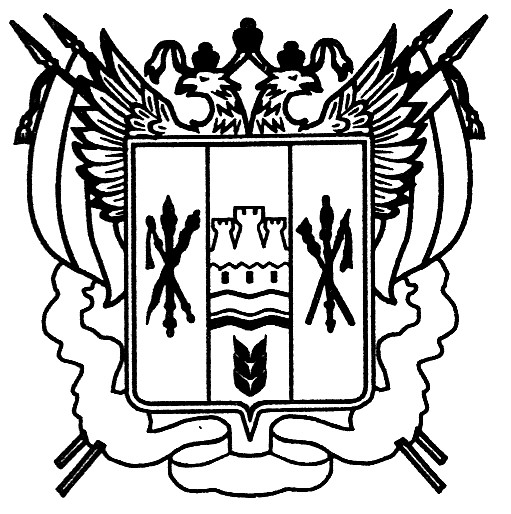 Российская ФедерацияРостовская областьЗаветинский районмуниципальное образование «Федосеевское сельское поселение»Собрание депутатов Федосеевского  сельского поселенияР е ш е н и е    Принято Собранием депутатов                                                           27 декабря 2018 года	В соответствии со статьей 29 Устава муниципального образования «Федосеевское сельское поселение», Собрание депутатов Федосеевского сельского поселенияРЕШИЛО:	1. Внести  в решение Собрания депутатов Федосеевского сельского поселения от 17.04.2014 № 52 «Об утверждении структуры Администрации Федосеевского  сельского поселения» изменение, изложив приложение в редакции согласно приложению к настоящему решению.	2. Настоящее решение подлежит официальному обнародованию и вступает в силу с 1 января 2019 года3. Контроль за исполнением решения возложить на мандатную комиссию   (В.А. Тертышникова).       Председатель Собрания депутатов - глава       Федосеевского сельского поселения                                          А.А. Корякина                  село Федосеевка          27 декабря 2018 года 	№ 80Приложение к решению Собрания депутатов Федосеевского сельского поселения от 27.12.2018  № 80 «Об утверждении структуры Администрации Федосеевского сельского поселения»Структура Администрации Федосеевского сельского поселенияИтого:Глава Администрации Федосеевского сельского поселения -1 ед.                                            	Старший инспектор	        -  1 ед.Заведующий сектором экономики и финансов– 1 ед.                                                                   Инспектор                                - 1,4 ед.Главный специалист – 1ед.                                                                                                              Общая численность – 10,4Ведущий специалист – 3 ед.                                                     		                                      Обслуживающий персонал – 2 ед.				О внесении изменения в решение  Собрания  депутатов  Федосеевскогосельского поселения от 17.04.2014 № 52    «Об утверждении структуры Администрации   Федосеевского   сельского поселения»                                                                                                                                                                                                                                         